Российская ФедерацияНовгородская область  Чудовский  районСОВЕТ  ДЕПУТАТОВ   ГРУЗИНСКОГО   СЕЛЬСКОГО  ПОСЕЛЕНИЯРЕШЕНИЕ26.03.2024 № 189п. КраснофарфорныйО внесении изменений в Положение о муниципальном контроле на автомобильном транспорте, городском наземном электрическом транспорте и в дорожном хозяйстве на территории Грузинского сельского поселенияСовет депутатов Грузинского сельского поселения  РЕШИЛ:1. Внести следующие изменения в Положение о муниципальном контроле на автомобильном транспорте, городском наземном электрическом транспорте и в дорожном хозяйстве на территории Грузинского сельского поселения, утвержденное решением Совета депутатов Грузинского сельского поселения от 26.10.2021 № 47, (далее – Положение):1.1. в первом абзаце пункта 13 Положения слова «https://adm-gruzino.ru» заменить словами «https://adm-gruzino.gosuslugi.ru».2. Опубликовать настоящее решение в бюллетене «Официальный вестник Грузинского сельского поселения» и разместить на официальном сайте администрации поселения в сети «Интернет».Глава  Грузинскогосельского поселенияИ.А. Максимов          Председатель Совета депутатов          Грузинского  сельского                                                                                                     поселения         Т.В. Гевейлер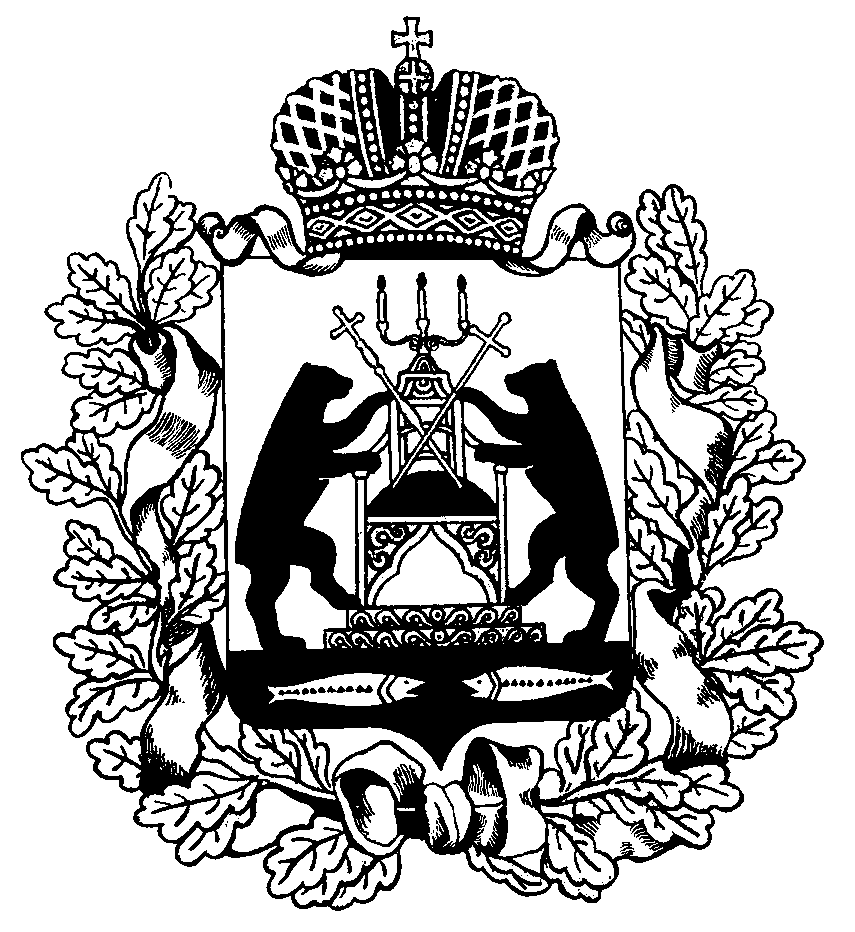 